SchlüsselübergabeprotokollFirmenschlüsselFolgende Schlüssel wurden ausgehändigt:Der/die Empfänger/in ist für eine sichere Aufbewahrung des/der an Ihn übergeben Schlüssel verantwortlich. Er/Sie übernimmt die Haftung für den Gebrauch der erhaltenen Schlüssel und trägt die Folgen, die sich aus einem Verlust der Schlüssel ergeben. Schlüssel dürfen nicht mit in den Urlaub genommen werden. Jegliche Weitergabe von Schlüsseln ist untersagt.……………………………….        ………………………………………………………….         ………………………………………………….Datum                                 Unterschrift Schlüssel Empfänger                  Unterschrift Schlüssel Geber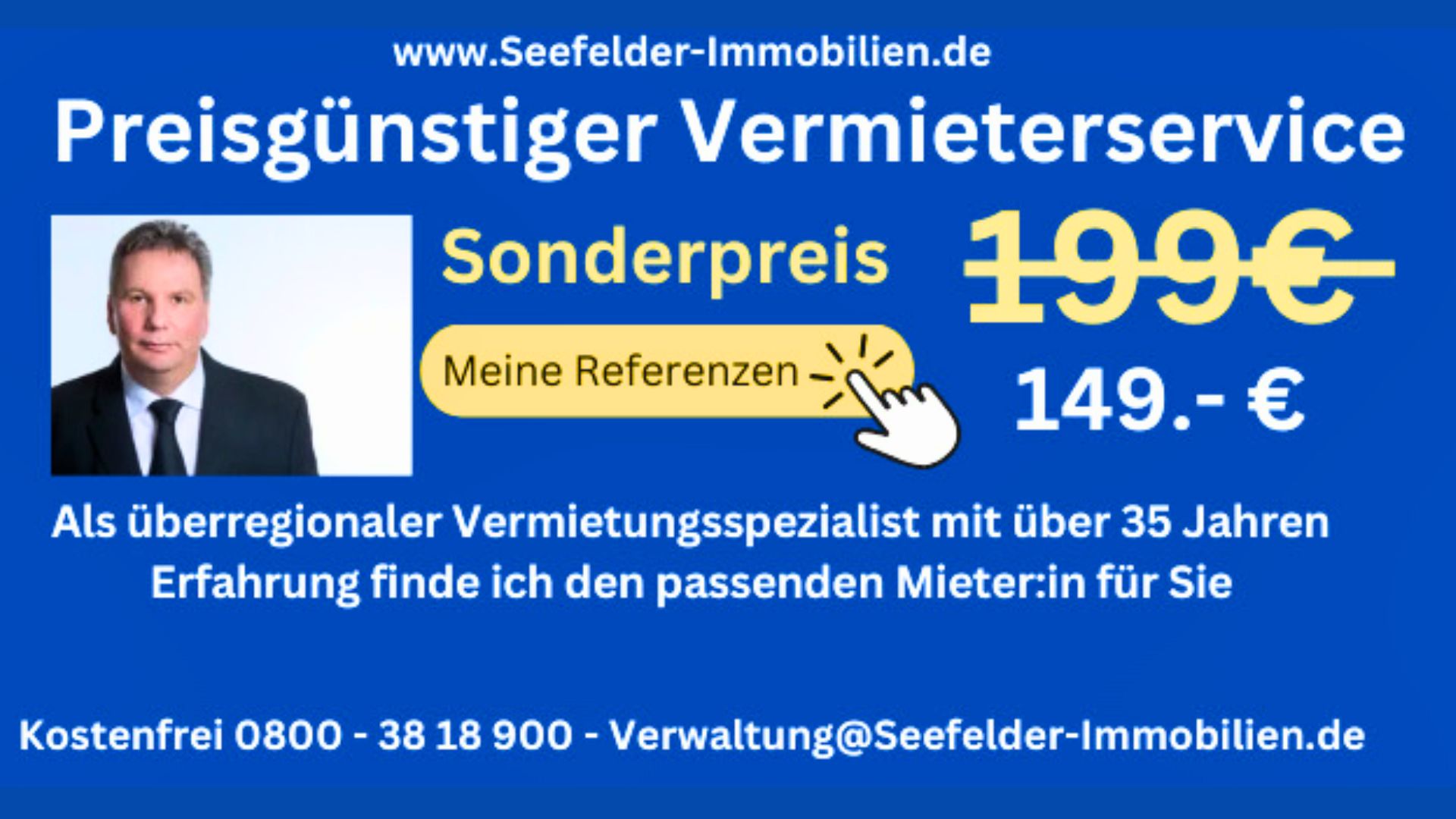 Schlüsselübergabe durch:AAb Abteilung        Name des Empfängers:        Abteilung:SchlüsselartAnzahlSchlüsselnummerGeneralschlüssel1xxxxxEingangstür (Musterweg 1)1xxxxxBürotür Zi 1011xxxxxBriefkasten1xxxxxKeller1xxxxxMagnetkarte1xxxxxAutoschlüssel1xxxxx